Урок математики  в малокомплектной школе.«Поговорим о кошках»3-й классТЕМА  «Письменное  умножение двузначного числа на однозначное. Закрепление».ЦЕЛЬ деятельности учителя: способствовать формированию умения использовать алгоритм письменного умножения, решать текстовые задачи.ПЛАНИРУЕМЫЕ результаты образования:Предметные: имеют представления о том, как умножать двузначное число на однозначное, используя проверку устного приёма вычислений, как моделировать  с помощью схемы  задачи на умножение и деление; решать нестандартные задачи.Личностные УУД: оценивают собственную деятельность, свои достижения; проявляют интерес к учебному материалу; применяют правила делового сотрудничества.Метапредметные:регулятивные: принимают и сохраняют учебную задачу, учитывают выделенные учителем ориентиры действия.познавательные: привлекают информацию, полученную ранее для решения учебной задачи, осуществляют анализ, сравнение, делают выводы. коммуникативные: сотрудничают с героями сказок: соблюдают очерёдность действий, сравнивают полученные результаты.ТИП урока: закрепление.ФОРМА проведения: комбинированная.2-й классТЕМА « Увеличение, уменьшение числа в 2, 3 раза»ЦЕЛЬ деятельности учителя: способствовать формированию умения умножать и делить числа на основе таблицы умножения на 2,3, решать текстовые задачи.ПЛАНИРУЕМЫЕ результаты образования:Предметные: имеют представления о том, как соотносить взаимно обратные случаи умножения и деления чисел, как моделировать  с помощью рисунка задачи на умножение и деление; решать нестандартные задачи.Личностные УУД: оценивают собственную деятельность, свои достижения; проявляют интерес к новому учебному материалу; применяют правила делового сотрудничества.Метапредметные:регулятивные: принимают и сохраняют учебную задачу, учитывают выделенные учителем ориентиры действия.познавательные: привлекают информацию, полученную ранее для решения учебной задачи, осуществляют анализ, сравнение, делают выводы. коммуникативные: сотрудничают с героями сказок: соблюдают очерёдность действий, сравнивают полученные результаты.ТИП урока: открытие новых знаний.ФОРМА проведения: комбинированная.Учебные материалы: учебник математики 3,2  класс, 2 часть (авт. М.И. Башмаков, М.Г. Нефёдова); проектор, оценочный лист, буклет «Поговорим о кошках»Условные обозначения: РУ-работа с учителем, СД -самостоятельная деятельность.Учебные материалы: учебник математики 3,2  класс, 2 часть (авт. М.И. Башмаков, М.Г. Нефёдова); проектор, оценочный лист, буклет «Поговорим о кошках»Условные обозначения: РУ-работа с учителем, СД -самостоятельная деятельность.Ход урока1. Организационный момент (слайд1,2)Учитель: Математика пришла,                Занимай свои места!1 марта! Весна пришла! В России отмечается День кошек!В этот день люди чествуют заслуги этих животных, показывают им своё почитание и любовь.(Слайд 3)Сегодня к нам на урок пришли герои известных авторских сказок: кот Леопольд (приложил немало усилий, чтобы подружиться с мышами), Кот в сапогах (сумел вывести своего хозяина в люди), Матроскин (преуспевающий фермер), кот Базилио верный друг лисы Алисы, доставил много хлопот Буратино). Они предлагают нам своё сотрудничество. На партах у вас оценочные листы. Матроскин предлагает критерии оценивания(слайд 4)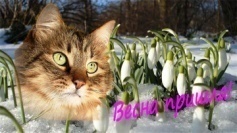 2. Знакомство с планом урока (слайд 5)Для того чтобы усовершенствовать ум, надо больше размышлять, чем заучивать.Учитель: продолжаем умножать и делить. Выясним, что мы уже знаем. Учитель:Что такое умножение? Ученики: сложение одинаковых чисел называется умножением.Учитель: как называются компоненты умножения?Ученик: множитель, множитель, произведение.Учитель: (обращаясь к 3 классу) что вам сегодня предстоит выполнить? На доске схемах Ученик: продолжать осваивать письменный  приём умножения двузначного числа на однозначное.Учитель: (обращаясь к 2 классу) Ребята, о чём говорят нам эти схемы 3 + 3 = □ ∙ □3 + 3 + 3  = □ ∙ □Ученик: сложение одинаковых чисел мы заменяем умножением. Учитель: когда мы складываем число с самим собой, мы его удваиваем, то есть умножаем на 2. При этом число увеличивается в 2 раза. 3. Элемент устного счёта.Хитрая задача (слайд 6).Учитель: Базилио предлагает решить задачу.В комнате 4 угла.В каждом углу по коту.Напротив каждого кота - 3 кота. Сколько котов находилось в комнате?Проверка. Оценивание.Учитель: Базилио за правильный ответ даёт 1 балл. 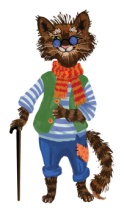 4. Работа над ошибками (слайд 7).Учитель: каждый выбирает выражения около своего инициала, записывает в тетрадь и решает, для тех кто быстро справляется с заданием есть дополнительное выражение.Проверка. Леопольд разрешает за правильное решение поставить три балла.5.Сообщение темы и целей урока.Наблюдаем. Выясняем.Ход урока1. Организационный момент (слайд1,2)Учитель: Математика пришла,                Занимай свои места!1 марта! Весна пришла! В России отмечается День кошек!В этот день люди чествуют заслуги этих животных, показывают им своё почитание и любовь.(Слайд 3)Сегодня к нам на урок пришли герои известных авторских сказок: кот Леопольд (приложил немало усилий, чтобы подружиться с мышами), Кот в сапогах (сумел вывести своего хозяина в люди), Матроскин (преуспевающий фермер), кот Базилио верный друг лисы Алисы, доставил много хлопот Буратино). Они предлагают нам своё сотрудничество. На партах у вас оценочные листы. Матроскин предлагает критерии оценивания(слайд 4)2. Знакомство с планом урока (слайд 5)Для того чтобы усовершенствовать ум, надо больше размышлять, чем заучивать.Учитель: продолжаем умножать и делить. Выясним, что мы уже знаем. Учитель:Что такое умножение? Ученики: сложение одинаковых чисел называется умножением.Учитель: как называются компоненты умножения?Ученик: множитель, множитель, произведение.Учитель: (обращаясь к 3 классу) что вам сегодня предстоит выполнить? На доске схемах Ученик: продолжать осваивать письменный  приём умножения двузначного числа на однозначное.Учитель: (обращаясь к 2 классу) Ребята, о чём говорят нам эти схемы 3 + 3 = □ ∙ □3 + 3 + 3  = □ ∙ □Ученик: сложение одинаковых чисел мы заменяем умножением. Учитель: когда мы складываем число с самим собой, мы его удваиваем, то есть умножаем на 2. При этом число увеличивается в 2 раза. 3. Элемент устного счёта.Хитрая задача (слайд 6).Учитель: Базилио предлагает решить задачу.В комнате 4 угла.В каждом углу по коту.Напротив каждого кота - 3 кота. Сколько котов находилось в комнате?Проверка. Оценивание.Учитель: Базилио за правильный ответ даёт 1 балл. 4. Работа над ошибками (слайд 7).Учитель: каждый выбирает выражения около своего инициала, записывает в тетрадь и решает, для тех кто быстро справляется с заданием есть дополнительное выражение.Проверка. Леопольд разрешает за правильное решение поставить три балла.5.Сообщение темы и целей урока.Наблюдаем. Выясняем.РУ Наблюдаем. Откуда берутся нули? с. 70 №1 -4 Запомни! При умножении чётных чисел на пятёрки в конце ответа появляются нули.На доске:  (два ученика решают у доски, двигаясь навстречу друг другу)+      +     31 ∙ 10    50 ∙ 6    600 10    7∙100    23 ∙ 1008 ∙ 5    12 ∙ 5    2 ∙ 25   4∙ 25     2 ∙ 4 ∙ 5 ∙ 5  х        х      х     х      х ВзаимопроверкаСД с.65 №4(а,б,в,г)Выбор действия при решении четырёх задач.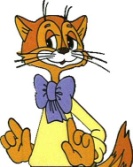 Проверка (слайд8) Каждую задачу оцениваем 2 баллами (один за выбор действия, другой за вычислительный навык)6. Закрепление. Задачи с. 70 № 5(а, б)Проверка (слайд 12)Тренажёр.6. Работа с новым материалом.с.64 №2Рассуждаем  (слайд 9,10)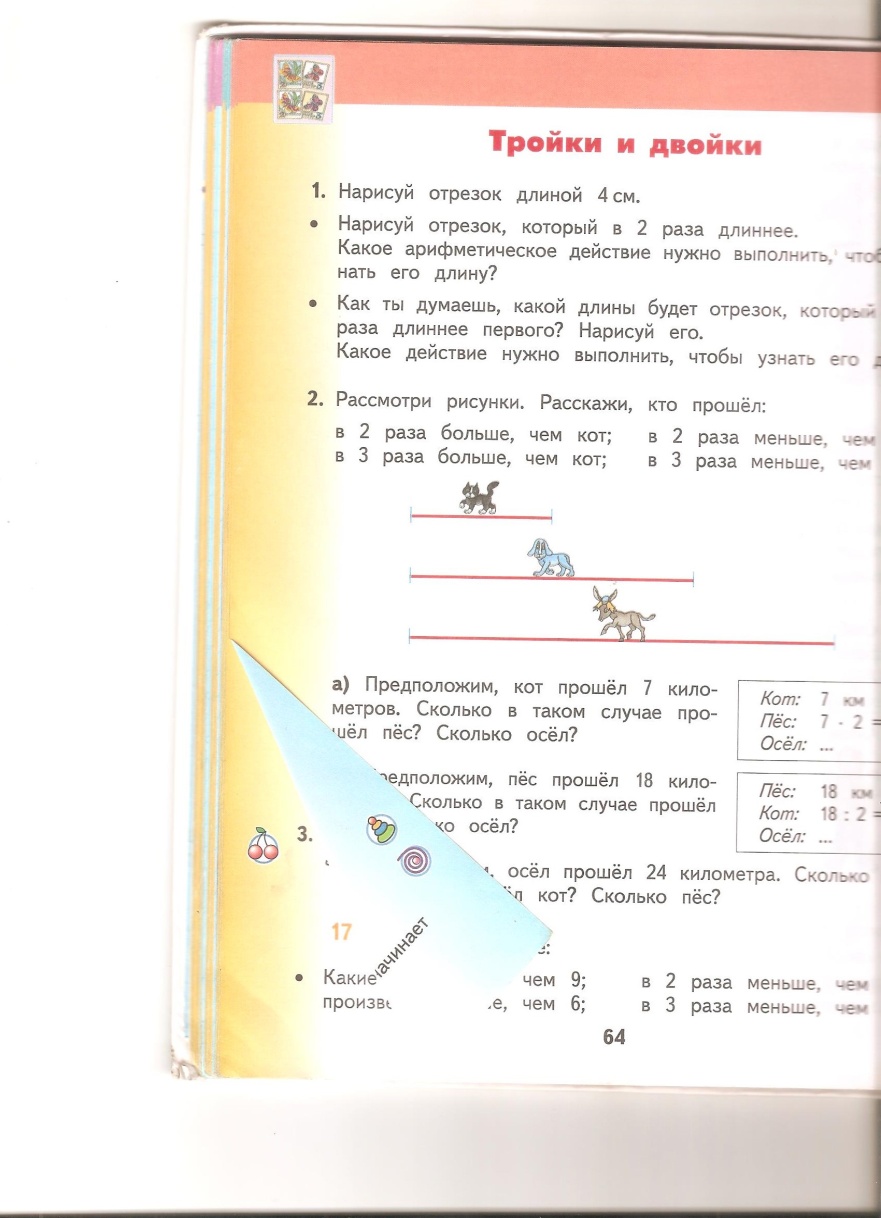 Учитель: Рассмотрим рисунки. Расскажем, кто прошёл:  в 2 раза больше, чем кот?  в 3 раза больше, чем кот?  в 2 раза меньше, чем пёс?  в 3 раза меньше, чем осёл?Предположим, кот прошёл 7 км. Сколько в таком случае прошёл пёс? Сколько осёл? (опора на рисунок-слайд)Предположим, пёс прошёл 18 км. Сколько в таком случае прошёл кот? Сколько осёл?Первичное закрепление №3(слайд11)Запиши число, по условию.Проверка с опорой на слайд.7. Физкультминутка. Игра «Пересадка»1. Как называются числа при умножении?2. Определи первое действие в выражении.3. Чему равна сумма трёх четвёрок? Сумма двух пятёрок?4. Сколько см в 1 м?5. Назови месяц который идёт за мартом?6. Что значит вдвое больше? (значит столько и ещё столько)7. 3 ∙ 5 = 5 ∙ 3 какое правило вспомнили?8. Что значит уменьшить число в 2 раза? (разделить пополам)9. Чтобы узнать на сколько одно число больше или меньше другого, что нужно сделать?7. Физкультминутка. Игра «Пересадка»1. Как называются числа при умножении?2. Определи первое действие в выражении.3. Чему равна сумма трёх четвёрок? Сумма двух пятёрок?4. Сколько см в 1 м?5. Назови месяц который идёт за мартом?6. Что значит вдвое больше? (значит столько и ещё столько)7. 3 ∙ 5 = 5 ∙ 3 какое правило вспомнили?8. Что значит уменьшить число в 2 раза? (разделить пополам)9. Чтобы узнать на сколько одно число больше или меньше другого, что нужно сделать?8. Работа со 2 и 3 классом. Геометрический материал. Сколько увидели треугольников?(слайд 13) ++++++++9. Работа с величинами (слайд 14,15). 3 кл.Выражаем одну единицу измерения в другую.                                                                      2 кл. Учимся определять время.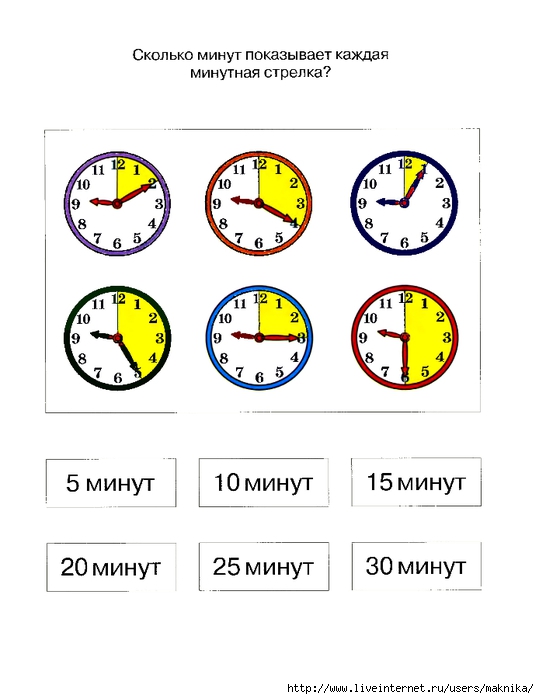 ___ ч ___мин = ____минПроверка + + +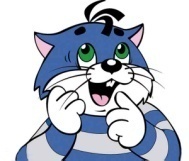 Вычисляем площадь (слайд15)Учитель: какую фигуру видим?Дети: прямоугольникЧто можно вычислить по данному условию?Дети: периметр и площадь.Учитель: по данной подсказке (см²) что будем вычислять?Ученики:  в квадратных единицах измеряется площадьS пр. = a ∙ bУчитель: как вычислить площадь прямоугольника?Самостоятельное решение.Проверка+ +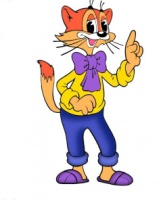 10. Итог урока.Рефлексия.Для того чтобы усовершенствовать ум, надо больше размышлять, чем заучивать.Учитель: над чем мы сегодня размышляли? (обращаемся к тем же схемам, что в начале урока):3 класс: осваивали письменное умножение.2 класс: когда мы складываем число с самим собой, мы его удваиваем, то есть умножаем на 2. При этом число увеличивается в 2 раза.Учитель: Что значит уменьшить в 3 раза? Что значит, утроить число?Работа с оценочным листом. Возвращаемся к критериям.Учитель:  Кто с тренажёром успел поработать?                  У кого заметный рост в знаниях?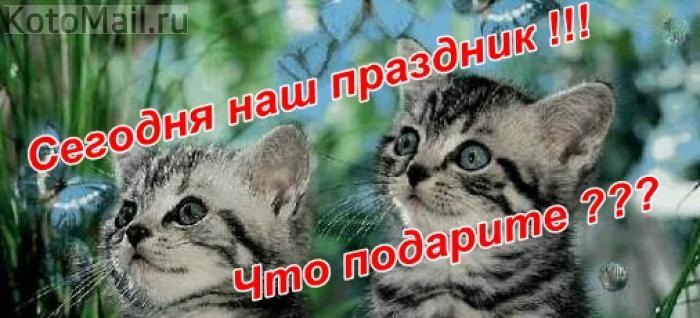 Учитель: Ребята, не забудьте угостить своих кошек витаминной травой, которую мы вырастили в школе.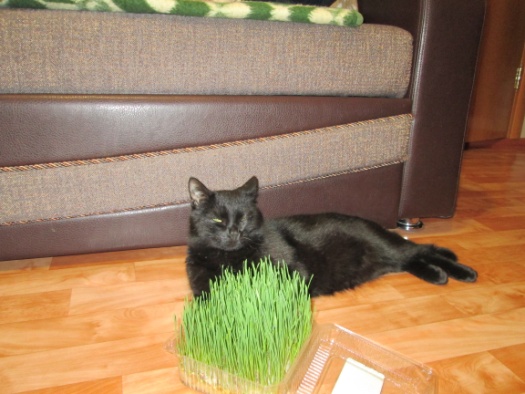 11. Раздача буклетов «Поговорим о кошках».Учитель: из буклетов вы получите для себя интересную информацию о кошках  и творческое домашнее задание по выбору.8. Работа со 2 и 3 классом. Геометрический материал. Сколько увидели треугольников?(слайд 13) ++++++++9. Работа с величинами (слайд 14,15). 3 кл.Выражаем одну единицу измерения в другую.                                                                      2 кл. Учимся определять время.___ ч ___мин = ____минПроверка + + +Вычисляем площадь (слайд15)Учитель: какую фигуру видим?Дети: прямоугольникЧто можно вычислить по данному условию?Дети: периметр и площадь.Учитель: по данной подсказке (см²) что будем вычислять?Ученики:  в квадратных единицах измеряется площадьS пр. = a ∙ bУчитель: как вычислить площадь прямоугольника?Самостоятельное решение.Проверка+ +10. Итог урока.Рефлексия.Для того чтобы усовершенствовать ум, надо больше размышлять, чем заучивать.Учитель: над чем мы сегодня размышляли? (обращаемся к тем же схемам, что в начале урока):3 класс: осваивали письменное умножение.2 класс: когда мы складываем число с самим собой, мы его удваиваем, то есть умножаем на 2. При этом число увеличивается в 2 раза.Учитель: Что значит уменьшить в 3 раза? Что значит, утроить число?Работа с оценочным листом. Возвращаемся к критериям.Учитель:  Кто с тренажёром успел поработать?                  У кого заметный рост в знаниях?Учитель: Ребята, не забудьте угостить своих кошек витаминной травой, которую мы вырастили в школе.11. Раздача буклетов «Поговорим о кошках».Учитель: из буклетов вы получите для себя интересную информацию о кошках  и творческое домашнее задание по выбору.